中華科技大學 學輔中心 圖書目錄E語文學習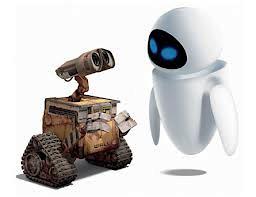 編號書名出版社Ｅ017當代美國俚語及常用口語文鶴出版公司Ｅ033銷售英語嚇嚇叫就業情報出版社Ｅ034辦公室情境英語就業情報出版社Ｅ035執場升遷英語就業情報出版社Ｅ036求職策略就業情報出版社Ｅ040放心去飛-一本培樣國際人才的教科書高富國際出版Ｅ042讓好口才的人都閉嘴的逆轉說話術創建文化Ｅ043NEW TOEIC新多益試題滿分一本通國際學村Ｅ043.1NEW TOEIC新多益試題滿分一本通解答本國際學村Ｅ044關鍵片語800隨身讀三民書局